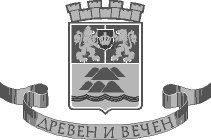  ОБЩИНА ПЛОВДИВ                                                    ОБЩИНСКО ПРЕДПРИЯТИЕ                                  „ОРГАНИЗАЦИЯ И КОНТРОЛ НА ТРАНСПОРТА”Маршрут на автобусна линия  № 222Спирка №1025 –ул. ”Хр.Ясенов- последна, спирка №397 – ул.”Хр.Ясенов” (юг), десен завой по ул.”Просвета”, спирка №178 – „Филипополис”, десен завой по ул.”Борис Петров” спирка №179– ул. ”Борис Петров” №12, ляв завой по ул.”Елена”, спирка №180–с/у ОУ “Т.Каблешков”, ляв завой по ул. ”Елин Пелин”, спирка №1002 – кв. Прослав на ул.”Елин Пелин”, спирка №145 – ул.”Елин Пелин” №45, ляв завой по ул. ”Битоля”, спирка №146 – ул.”Битоля”(север), десен завой по ул.”Борис Петров”, ляв завой по ул.”Просвета”, спирка№436 –срещу „Филипополис”, ляв завой по ул. ”ЕлинПелин”, спирка №415 – ул. ”Елин Пелин” (изток),  ”, спирка №147–срещу ОДЗ „Боряна”, десен завой по бул.”Пещерско шосе”, спирка №148 – Автоморга”, спирка №69 (склад за гуми), спирка №149 – магазин „Мега Марина”, спирка №150 – срещу „Динекспрес”, десен завой по ул. „Царевец”, спирка №389 – Студентски общежития, спирка №390 – пазара, ляв  завой по ул. „Хаджи Димитър”, спирка №307 – ул. „Хаджи Димитър” (юг), спирка №308– КТВ на бул. „Хр. Ботев”, спирка № 203 – срещу Младежки хълм, спирка №204 – Въздушен мост, спирка №205 – „Централна гара”, ляв завой по бул. „В. Априлов”, спирка №327 – срещу кино „Гео Милев”, спирка №169 – срещу ВМИ, спирка №265 – „Мальовица”(изток), спирка №317 –срещу ІІ РПУ, спирка №383 – р-нт „Стадиона”, спирка №401 – бул. „В. Априлов”124, ляв завой по бул. „България”, спирка №92 – срещу магазин „Практикер”, спирка №93 – срещу Захарен комбинат, спирка №94 – Окръжна болница, /спирка №416 – срещу Английска гимназия, десен завой на ПУ нова сграда, спирка №1003 - последна- ПУ спирка №1003 - обръщало, ляв завой по бул. „България”, спирка №426 – хипермаркет „Алати”, спирка №95 – Английска гимназия, спирка №438 – стадион „Марица”, спирка №96 – Захарен комбинат, спирка №97 – магазин „Практикер”, десен завой по бул. „В. Априлов”, спирка №402 – пешеходна пътека , спирка № 451 – бул. „В. Априлов“ № 85, спирка №312 – р-нт „Шери”, спирка №245 – Мальовица (запад), спирка №328 – ВМИ, спирка №329 – Копчето, десен завой по бул. „Хр. Ботев”, спирка №188 – срещу срещу „Централна гара”, спирка №189 – срещу Въздушен мост, спирка №190 – Младежки хълм,  по ул.„Хаджи Димитър”, спирка №299 – у-ще „Елин Пелин”, спирка №300 – ул. „Хаджи Димитър” (север), десен завой по ул. „Царевец”, спирка №371 – ул „Царевец”(изток), ляв завой по бул. ”Пещерско шосе, спирка №173 – Хирургии, спирка №174 – „Динекспрес”, спирка №175 – срещу „Мега Марина”, спирка №176 – „Арнаудов”, ляв завой по ул. „Елин Пелин”, спирка №177 – ул. ”Е.Пелин” (запад)1, спирка №396 – ул.”Е.Пелин” (запад)2, десен завой по ул. „Христо Ясенов”, спирка №1025 ул. Христо Ясенов –(последна).        Обслужващи маршрута:    ДЕЛНИК:  Бр. Автобуси - 10 цели  ; 50/40; 24.440 км.Времетраене на 1 курс :  Кв. Прослав -  ПУ Нова сграда  – 50 мин.Времетраене на 1 курс :   ПУ Нова сграда  - Кв. Прослав – 40 мин.      Времетраене на 1 обиколка – 90 мин.                                              ОБЩИНА ПЛОВДИВ                                     ОБЩИНСКО ПРЕДПРИЯТИЕ                  „ОРГАНИЗАЦИЯ И КОНТРОЛ НА ТРАНСПОРТА”     Маршрутно разписание на автобусна линия №222      ДЕЛНИК  Настоящето разписание се възлага от Община Пловдив на Консорциум ” Пловдив - 2017” ДЗЗД, оператор „Автотранс - 2000“ ООД, считано от 01.08.2018г., съгласно Решение №264 на Общински съвет Пловдив, взето с протокол №12/12.07.2018г., на основание договор №18ДГ126/28.02.2018 г. със срок  на  действие  до  01.03.2028 г.                                                                                                      Заверка  от  Общината:                                            ОБЩИНА ПЛОВДИВ                                     ОБЩИНСКО ПРЕДПРИЯТИЕ                  „ОРГАНИЗАЦИЯ И КОНТРОЛ НА ТРАНСПОРТА”Маршрутно разписание на автобусна линия №222ПРАЗНИК Обслужващи маршрута:Празник: Бр. автобуси - 4 цели;   50/40; 24.440 км.Времетраене на 1 курс :  Кв. Прослав -  ПУ Нова сграда  – 50 мин.Времетраене на 1 курс :   ПУ Нова сграда  - Кв. Прослав – 40 мин.      Настоящето разписание се възлага от Община Пловдив на Консорциум ” Пловдив - 2017” ДЗЗД, оператор „Автотранс - 2000“ ООД, считано от 01.08.2018 г., съгласно Решение №264 на Общински съвет Пловдив, взето с протокол №12/12.07.2018 г., на основание договор №18ДГ126/28.02.2018 г. със срок  на  действие  до  01.03.2028 г.                                                                                                                   Заверка  от  Общината:І-ва колаІ-ва колаІ-ва колаІ-ва колаІ-ва колаІ-ва колаІ-ва колаІ-ва колаІІ-ра колаІІ-ра колаІІ-ра колаІІ-ра колаІІ-ра колаІІ-ра колаІІ-ра колаІІ-ра колаІІІ-та колаІІІ-та колаІІІ-та колаІІІ-та колаІІІ-та колаІІІ-та колаІІІ-та колаІІІ-та колаІІІ-та колаКв. ПрославКв. ПрославКв. ПрославКв. ПрославПУ -Нова сградаПУ -Нова сградаПУ -Нова сградаПУ -Нова сградаКв. ПрославКв. ПрославКв. ПрославКв. ПрославПУ -Нова сградаПУ -Нова сградаПУ -Нова сградаПУ -Нова сградаКв. ПрославКв. ПрославКв. ПрославКв. ПрославКв. ПрославПУ -Нова сградаПУ -Нова сградаПУ -Нова сградаПУ -Нова сградапр.пр.тр.тр.пр.пр.тр.тр.пр.пр.тр.тр.пр.пр.тр.тр.пр.пр.тр.тр.тр.прпртртр5.305.306.156.156.206.205,395,396,246,246,296,295,485,485,486,336,336,386,386,556,557.007.007,457,457,507,507,047,047,097,097,547,547,597,597,137,137,187,187,188,038,038,088,088,258,258,308,309,159,159,209,208,348,348,398,399,249,249,299,298,438,438,488,488,489,339,339,389,389,559,5510,0010,0010,4510,4510,5010,5010,0410,0410,0910,0910,5410,5410,5910,5910,1310,1310,1810,1810,1811,0311,0311,0811,0811,2511,2511,3011,3012,1512,1512,2012,2011,3411,3411,3911,3912,2412,2412,2912,2911,4311,4311,4811,4811,4812,3312,3312,3812,3812,5512,5513,0013,0013,4513,4513,5013,5013,0413,0413,0913,0913,5413,5413,5913,5913,1313,1313,1813,1813,1814,0314,0314,0814,0814,2514,2514,3014,3015,1515,1515,2015,2014,3414,3414,3914,3915,2415,2415,2915,2914,4314,4314,4814,4814,4815,3315,3315,3815,3815,5515,5516,0016,0016,4516,4516,5016,5016,0416,0416,0916,0916,5416,5416,5916,5916,1316,1316,1816,1816,1817,0317,0317,0817,0817,2517,2517,3017,3018,1518,1518,2018,2017,3417,3417,3917,3918,2418,2418,2918,2917,4317,4317,4817,4817,4818,3318,3318,3818,3818,5518,5519,0019,0019,4519,4519,5019,5019,0419,0419,0919,0919,5419,5419,5919,5919,1319,1319,1819,1819,1820,0320,0320,0820,0820,2520,2520,3420,3420,3920,3921,2421,2421,2921,2920,4320,4322,0422,041010101010101010                               11                                           11                                           11                                           11                                           11                                           11                                           11                                           11            101010101010101010ІV-та колаІV-та колаІV-та колаІV-та колаІV-та колаІV-та колаІV-та колаІV-та колаV-та колаV-та колаV-та колаV-та колаV-та колаV-та колаV-та колаV-та колаVІ-та колаVІ-та колаVІ-та колаVІ-та колаVІ-та колаVІ-та колаVІ-та колаVІ-та колаVІ-та колаКв. ПрославКв. ПрославКв. ПрославКв. ПрославПУ -Нова сградаПУ -Нова сградаПУ -Нова сградаПУ -Нова сградаКв. ПрославКв. ПрославКв. ПрославКв. ПрославПУ -Нова сградаПУ -Нова сградаПУ -Нова сградаПУ -Нова сградаКв. ПрославКв. ПрославКв. ПрославКв. ПрославКв. ПрославПУ -Нова сградаПУ -Нова сградаПУ -Нова сградаПУ -Нова сградапр.пр.тр.тр.пр.пр.тр.тр.пр.пр.тр.тр.пр.пр.тр.тр.пр. пр. тр.тр.тр.пр.пр.тр.тр.   5,57   5,576,426,426,476,476.066.066,516,516,566,566.156.156.157,007,007,057,057,227,227,277,278,128,128,178,177,317,317,367,368,218,218,268,267,407,407,457,457,45 8,30 8,308,358,358,528,528,578,579,429,429,479,479,019,019,069,069,519,519,569,569,109,109,159,159,1510,0010,0010,0510,0510,2210,2210,2710,2711,1211,1211,1711,1710,3110,3110,3610,3611,2111,2111,2611,2610,4010,4010,4510,4510,4511,3011,3011,3511,3511,5211,5211,5711,5712,4212,4212,4712,4712,0112,0112,0612,0612,5112,5112,5612,5612,1012,1012,1512,1512,1513,0013,0013,0513,0513,2213,2213,2713,2714,1214,1214,1714,1713,3113,3113,3613,3614,2114,2114,2614,2613,4013,4013,4513,4513,4514,3014,3014,3514,3514,5214,5214,5714,5715,4215,4215,4715,4715,0115,0115,0615,0615,5115,5115,5615,5615,1015,1015,1515,1515,1516,0016,0016,0516,0516,2216,2216,2716,2717,1217,1217,1717,1716,3116,3116,3616,3617,2117,2117,2617,2616,4016,4016,4516,4516,4517,3017,3017,3517,3517,5217,5217,5717,5718,4218,4218,4718,4718,0118,0118,0618,0618,5118,5118,5618,5618,1018,1018,1518,1518,1519,0019,0019,0519,0519,2219,2219,2719,2720,1220,1220,1720,1719,3119,3119,3619,3620,2120,2120,2620,2619,4019,4019,4519,4519,4520,3020,3020,3520,3520,5220,5220,5720,5721,4221,4221,4721,4721,0121,0121,1021,1022,2222,2211111111111111111010101010101010101010101010101010VII-маVII-маVII-маVII-маVII-маVII-маVII-маVII-маVIII-маVIII-маVIII-маVIII-маVIII-маVIII-маVIII-маVIII-маКв. ПрославКв. ПрославКв. ПрославКв. ПрославПУ -Нова сградаПУ -Нова сградаПУ -Нова сградаПУ -Нова сградаКв. ПрославКв. ПрославКв. ПрославКв. ПрославПУ -Нова сградаПУ -Нова сградаПУ -Нова сградаПУ -Нова сградапрпртртрпрпртртрпрпртртрпрпртртр6.246.24  7,09  7,09 7,14 7,146.336.337,187,187,237,237,497,497,547,54  9,39  9,398,448,447,587,588,038,038,488,488,538,539,199,199,249,24 10,09 10,0910,1410,149,289,289,339,3310,1810,1810,2310,2310,4910,4910,5410,5411,3911,3911,4411,4410,5810,5811,0311,0311,4811,4811,5311,5312,1912,1912,2412,2413,0913,0913,1413,1412,2812,2812,3312,3313,1813,1813,2313,2313,4913,4913,5413,5414,3914,3914,4414,4413,5813,5814,0314,0314,4814,4814,5314,5315,1915,1915,2415,2416,0916,0916,1416,1415,2815,2815,3315,3316,1816,1816,2316,2316,4916,4916,5416,5417,3917,3917,4417,4416,5816,5817,0317,0317,4817,4817,5317,5318,1918,1918,2418,2419,0919,0919,1419,1418,2818,2818,3318,3319,1819,1819,2319,2319,4919,4919,5419,5420,3920,3920,4420,4419,5819,5820,0320,0320,4820,4820,5320,5321,1921,1921.2821.281010101010101010                              10                              10                              10                              10                              10                              10                              10                              10IX-таIX-таIX-таIX-таX -таX -таX -таX -таКв. ПрославКв. ПрославПУ -Нова сградаПУ -Нова сградаКв. ПрославКв. ПрославПУ -Нова сградаПУ -Нова сградапртрпртрпртрпртр    6,427,277,326,517,367,418,078,128,579,028,168,219,069,119,379,4210,2710,329,469,5110,3610,4111,0711,1211,5712,0211,1611,2112,0612,1112,3712,4213,2713,3212,4612,5113,3613,4114,0714,1214,5715,0214,1614,2115,0615,1115,3715,4216,2716,3215,4615,5116,3616,4117,0717,1217,5718,0217,1617,2118,0618,1118,3718,4219,2719,3218,4618,5119,3619,4120,0720,1220,5721,0220,1620,2121,0621,1121.3721,4610101010                              10                                                       10                                                       10                                                       10                         І-ва колаІ-ва колаІ-ва колаІ-ва колаІІ-ра колаІІ-ра колаІІ-ра колаІІ-ра колаІІІ-та колаІІІ-та колаІІІ-та колаІІІ-та колаІІІ-та колаІІІ-та колаКв. ПрославКв. ПрославПУ -Нова сградаПУ -Нова сградаКв. ПрославКв. ПрославПУ -Нова сградаПУ -Нова сградаКв. ПрославКв. ПрославКв. ПрославПУ -Нова сградаПУ -Нова сградаПУ -Нова сградапр.тр.пр.тр.пр.тр.пр.тр.пр.тр.тр.пр.пр.тр.6.207,057,106.427,277,327.047.047,497,497,547,457,508,358,408,078,128,579,028,298,348,349,199,199,249,159,2010,0510,109,379,4210,2710,329,5910,0410,0410,4910,4910,5410,4510,5011,3511,4011,0711,1211,5712,0211,2911,3411,3412,1912,1912,2412,1512,2013,0513,1012,3712,4213,2713,3212,5913,0413,0413,4913,4913,5413,4513,5014,3514,4014,0714,1214,5715,0214,2914,3414,3415,1915,1915,2415,1515,2016,0516,1015,3715,4216,2716,3215,5916,0416,0416,4916,4916,5416,4516,5017,3517,4017,0717,1217,5718,0217,2917,3417,3418,1918,1918,2418,1518,2019,0519,1018,3718,4219,2719,3218,5919,0419,0419,4919,4919,5419,4519,5020,3520,4020,0720,1220,5721,0220,2920,3420,3421,1921,1921,2421,1521,59101010109,59,59,59,5101010101010ІV-та колаІV-та колаІV-та колаІV-та колаКв. ПрославКв. ПрославПУ -Нова сградаПУ -Нова сградапр.тр.пр.тр.7.278,128,178,528,579,429,4710,2210,2711,1211,1711,5211,5712,4212,4713,2213,2714,1214,1714,5214,5715,4215,4716,2216,2717,1217,1717,5217,5718,4218,4719,2219,2720,1220,2720,5220,5721,4221,4722,2210101010